Submit this completed form, the product label with direction for use, and the safety data sheet (SDS)for your proposed product to:                                                           Your local DCYF child care licensing office.DCYF will return this request to you with the department’s decision indicated in the space below.DCYF may rescind its approval at any time.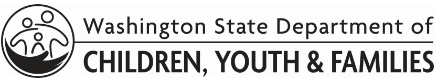 Sanitizer/Disinfectant Approval RequestSanitizer/Disinfectant Approval RequestSanitizer/Disinfectant Approval RequestSanitizer/Disinfectant Approval RequestIf an early learning or school-age provider, or their designee, uses a product other than bleach, including wipes, to sanitize or disinfect, the product must be approved by DCYF prior to use.If an early learning or school-age provider, or their designee, uses a product other than bleach, including wipes, to sanitize or disinfect, the product must be approved by DCYF prior to use.If an early learning or school-age provider, or their designee, uses a product other than bleach, including wipes, to sanitize or disinfect, the product must be approved by DCYF prior to use.If an early learning or school-age provider, or their designee, uses a product other than bleach, including wipes, to sanitize or disinfect, the product must be approved by DCYF prior to use.If an early learning or school-age provider, or their designee, uses a product other than bleach, including wipes, to sanitize or disinfect, the product must be approved by DCYF prior to use.Provider Name:      Provider Name:      Provider Name:      Provider ID #:      Provider ID #:      Mailing Address:      	City:      	State:      	Zip Code:      Mailing Address:      	City:      	State:      	Zip Code:      Mailing Address:      	City:      	State:      	Zip Code:      Mailing Address:      	City:      	State:      	Zip Code:      Mailing Address:      	City:      	State:      	Zip Code:      Phone:      Phone:      Email:      Email:      Email:      Proposed Sanitizer/Disinfectant Information Proposed Sanitizer/Disinfectant Information Proposed Sanitizer/Disinfectant Information Proposed Sanitizer/Disinfectant Information Proposed Sanitizer/Disinfectant Information Name of product:      Name of product:      Name of product:      Name of product:      Name of product:      Manufacturer of product:      	EPA Registration #:      Product must be registered with the U.S. Environmental Protection Agency (EPA) and must be fragrance-free.Manufacturer of product:      	EPA Registration #:      Product must be registered with the U.S. Environmental Protection Agency (EPA) and must be fragrance-free.Manufacturer of product:      	EPA Registration #:      Product must be registered with the U.S. Environmental Protection Agency (EPA) and must be fragrance-free.Manufacturer of product:      	EPA Registration #:      Product must be registered with the U.S. Environmental Protection Agency (EPA) and must be fragrance-free.Manufacturer of product:      	EPA Registration #:      Product must be registered with the U.S. Environmental Protection Agency (EPA) and must be fragrance-free.List the type of surfaces on which this product will be used (i.e., eating and food prep surfaces, floors, toys, bathroom and diapering surfaces, etc.)List the type of surfaces on which this product will be used (i.e., eating and food prep surfaces, floors, toys, bathroom and diapering surfaces, etc.)List the type of surfaces on which this product will be used (i.e., eating and food prep surfaces, floors, toys, bathroom and diapering surfaces, etc.)List the type of surfaces on which this product will be used (i.e., eating and food prep surfaces, floors, toys, bathroom and diapering surfaces, etc.)List the type of surfaces on which this product will be used (i.e., eating and food prep surfaces, floors, toys, bathroom and diapering surfaces, etc.)If the department approves the use of this product as I’ve indicated above, I understand that I must follow the requirements regarding department-approved sanitizers and disinfectants pursuant to WAC 110-300-0240(2)(f)(i-vi) for family home child care and child care centers, or WAC 110-301-0240(3)(d)(i-vi) for school-age programs..If the department approves the use of this product as I’ve indicated above, I understand that I must follow the requirements regarding department-approved sanitizers and disinfectants pursuant to WAC 110-300-0240(2)(f)(i-vi) for family home child care and child care centers, or WAC 110-301-0240(3)(d)(i-vi) for school-age programs..If the department approves the use of this product as I’ve indicated above, I understand that I must follow the requirements regarding department-approved sanitizers and disinfectants pursuant to WAC 110-300-0240(2)(f)(i-vi) for family home child care and child care centers, or WAC 110-301-0240(3)(d)(i-vi) for school-age programs..If the department approves the use of this product as I’ve indicated above, I understand that I must follow the requirements regarding department-approved sanitizers and disinfectants pursuant to WAC 110-300-0240(2)(f)(i-vi) for family home child care and child care centers, or WAC 110-301-0240(3)(d)(i-vi) for school-age programs..If the department approves the use of this product as I’ve indicated above, I understand that I must follow the requirements regarding department-approved sanitizers and disinfectants pursuant to WAC 110-300-0240(2)(f)(i-vi) for family home child care and child care centers, or WAC 110-301-0240(3)(d)(i-vi) for school-age programs..Signature Signature Print namePrint nameDateDCYF Use Only 